  Rubrics_Speaking_ A1_ my city _ex1Global Achievement ScaleTOPIC: My City  ASSESSMENT SCALESLEVEL: 1Name: ____________________________    Surname: ____________________________    Nber: ____   Grade/Class: _____Name: ____________________________    Surname: ____________________________    Nber: ____   Grade/Class: _____Name: ____________________________    Surname: ____________________________    Nber: ____   Grade/Class: _____Responds appropriately and uses the vocabulary required to deal with all the tasks. Interacts easily and clearly. Clear sounds both on individual and word level without notable hesitations.MARK:  16-20WELL-DONE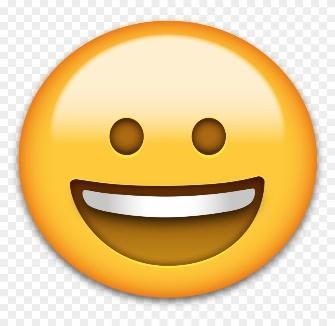 Generally responds at a word or phrase level and produces longer utterances. Interacts satisfactorily, answering questions. Generally intelligible although some sounds may be unclear.MARK:  11-15GOOD  JOB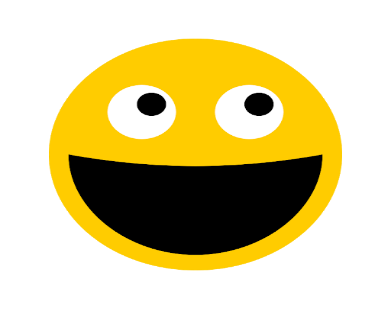 Uses simple and reduced vocabulary according to the topic. Produces few basic grammatical structures. Frequent support may be required Sometimes intelligible.MARK : 6-10YOU COULD DO BETTER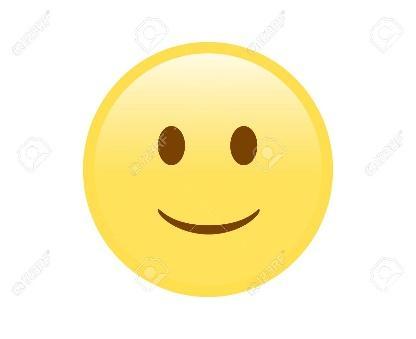 Uses a very narrow range of vocabulary. Frequent hesitation and inability to link ideas causes great strain on the listener. Has difficulty producing a speech.MARK: 1-5TRY HARDER NEXT TIME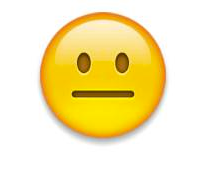 